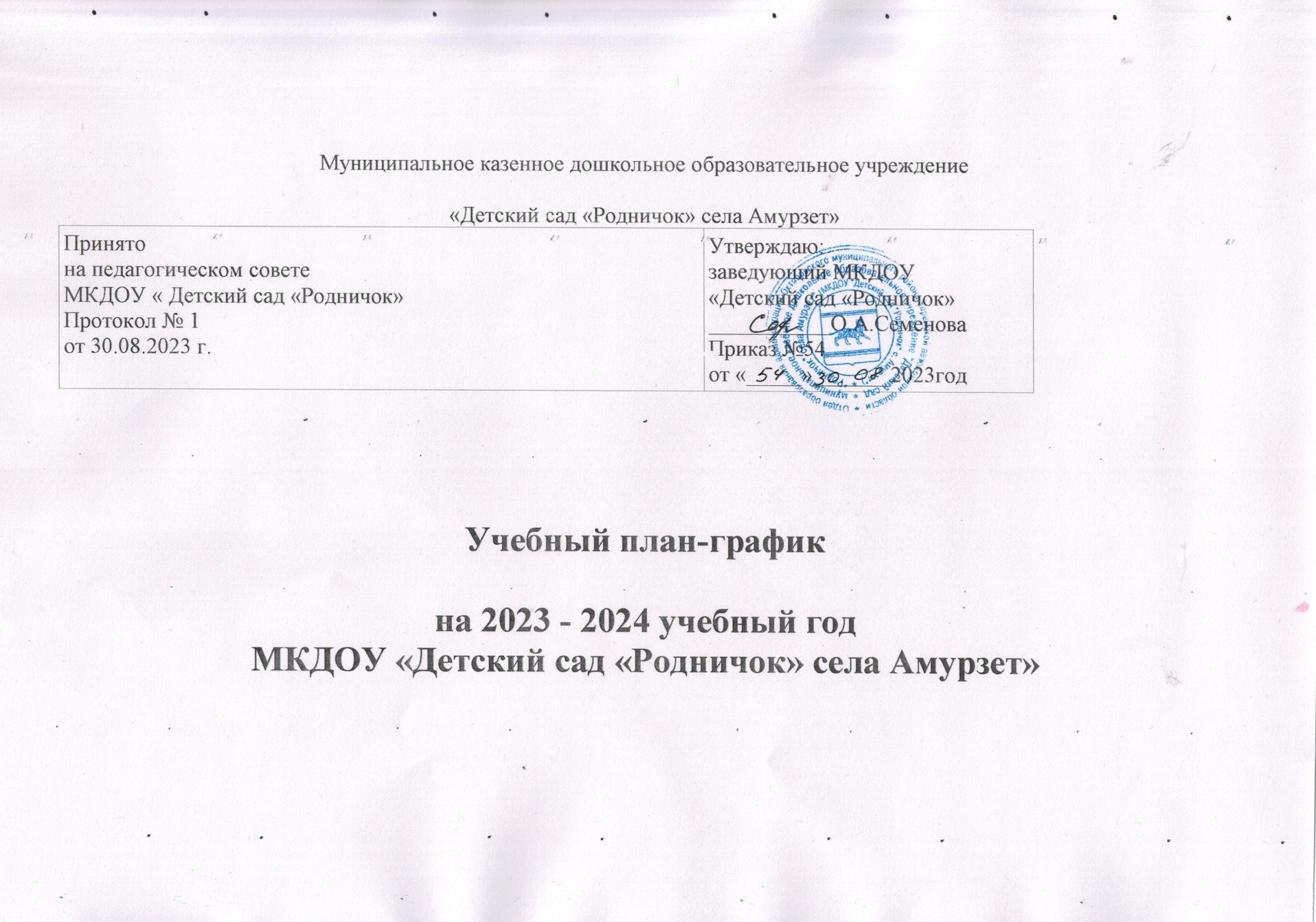 Муниципальное казенное дошкольное образовательное учреждение«Детский сад «Родничок» села Амурзет»Учебный план-графикна 2023 - 2024 учебный годМКДОУ «Детский сад «Родничок» села Амурзет»Пояснительная записка  Календарный учебный график является локальным нормативным документом, регламентирующим общие требования к организации образовательного процесса в 2022–2023 учебном году в муниципальном казенном дошкольном образовательном учреждении «Детский сад «Родничок» села Амурзет» далее - ДОУ. Годовой календарный учебный график разработан в соответствии с: Закон от 29 декабря 2012 г. № 273-ФЗ «Об образовании в Российской Федерации».Приказ Минобрнауки России от 17 октября 2013 г. № 1155 «Об утверждении федерального государственного образовательного стандарта дошкольного образования».«Порядок организации и осуществления образовательной деятельности по основным обще- образовательным программам – образовательным программам дошкольного образования». Приказ Минпросвещения России от 31.07.2020 № 373. СанПин 1.2.3685-21 «Гигиенические нормативы и требования к обеспечению безопасности и (или) безвредности для человека факторов среды обитания» (Постановление Главного государственного санитарного врача Российской Федерации от 28.01.2021 №2)СП 2.4.3648-20 "Санитарно-эпидемиологические требования к организациям воспитания и обучения, отдыха и оздоровления детей и молодежи" (Постановление Главного государственного санитарного врача Российской Федерации от 28. 09.2020 г. №28).Устав МКДОУ .Воспитательно - образовательный процесс строится с учетом ФОП ДО и  «Образовательной программы дошкольного образования МКДОУ « Детский сад «Родничок» села Амурзет».Календарный учебный график обсуждается и принимается Педагогическим советом и утверждается приказом заведующей МКДОУ до начала учебного года.Все изменения, вносимые в годовой календарный учебный график, утверждаются приказом заведующей образовательного учреждения и доводятся до всех участников образовательного процесса. Календарный учебный график учитывает возрастные психофизические особенности воспитанников ДОУ и отвечает требованиям охраны их жизни и здоровья детей.Согласно статье 112. Трудового Кодекса Российской Федерации, Приказа Министерства здравоохранения Российской Федерации № 588н «Об утверждении порядка исчисления нормы рабочего времени на определенные календарные периоды (в том числе год, квартал, месяц), в зависимости от установленной длительности рабочего времени в неделю», в целях рационального использования работниками выходных и нерабочих праздничных дней, в годовом календарном учебном графике учтены нерабочие (выходные и праздничные) дни.ДОУ  функционирует в режиме пятидневной рабочей недели с 08.30 ч. до 17.30 ч. (9 часов).Продолжительность учебного года с 01.09.2022 по 31.05.2023 года.Период с 01.09.2023 г. по 15.09.202 г. является адаптационным, в это время проводится диагностика педагогического процесса в целях оптимизации в соответствии с возрастными и индивидуальными особенностями воспитанников.Итоги учебного года подводятся во всех возрастных группах с23.05.2024 по 27.05.2024 (итоговая диагностика педагогического процесса).Праздники (отчетные концерты, музыкальные и спортивные развлечения) для воспитанников ДОУ в течение учебного года планируются в соответствии с годовым планом работы детского сада на 2023 – 2024 учебный год.Воспитательно-образовательная работа в летний оздоровительный период организуется в соответствии планом работы ДОУ на летний оздоровительный период.Календарный учебный график муниципального казенного дошкольного образовательного учреждения  «Детский сад «Родничок» села Амурзет» на 2023 – 2024 учебный годВо время каникул и в летний оздоровительный период проводится образовательная деятельность художественно-эстетического цикла, а также спортивные и подвижные игры, спортивные праздники, экскурсии и др.Дополнительные каникулярные дни в ДОУ возможны по следующим причинам:Карантин по гриппу при превышении порога заболеваемости. Карантин по гриппу может быть объявлен в отдельном образовательном учреждении, отдельном районе, городе или области при превышении эпидемического порога заболеваемости от 20% от общего количества воспитанников.Выходные дни в 2023-2024 учебном годуКроме традиционных субботы и воскресенья в 2022- 2023 учебном году установлены следующие даты выходных праздничных дней (нерабочие праздничные дни в Российской Федерации): 4 ноября 2023года – День народного единства;1- 8 января 2024 года – новогодние каникулы;23 февраля 2024 года – День защитника Отечества;8 марта 2024 года – Международный женский день;1 мая 2024 года  – Праздник Весны и Труда;9 мая 2024 года  –День Победы;12 июня 2024 года  – День России;Количество групп в ДОУ – 54 Группа ясельного возраста (1.5-3 года) Младшая группа (3-4 года)Средняя группа (4-5 лет)Старшая группа (5-6 лет)Подготовительная к школе группа (6-7 лет)Образовательная деятельность осуществляется в процессе организации различных видов детской деятельности по следующим направлениям: непрерывная образовательная деятельность, совместная деятельность педагога с детьми, самостоятельная деятельность воспитанников, работа с родителями.Дополнительное образование (парциальные программы по ведущим направлениям в ДОУ)Вариативная часть образовательной программы ДОУ реализуется через кружки  художественно-эстетической, социально-коммуникативной и познавательной направленности, которые проводятся  во второй половине дня.Занятия из вариативной части учебного плана (кружки) не проводятся за счёт времени, отведённого на прогулку и дневной сон в ДОУ.Коррекционная работа проводится согласно утвержденному расписанию, циклограммы деятельности учителя-логопеда с учетом выявленных нарушений в развитии устной речи воспитанников.Объем коррекционно-развивающей помощи детям (занятия с учителем-логопедом) определяется индивидуально в соответствии с выявленными нарушениями в развитии устной речи.Принятона педагогическом советеМКДОУ « Детский сад «Родничок»Протокол № 1от 30.08.2023 г.Утверждаю:заведующий МКДОУ«Детский сад «Родничок»___________О.А.СеменоваПриказ №54от «_____»_______2023год  группа раннего развитияСредняя группаСтаршая группаПодготовительная группаРежим работы ДОУПятидневная рабочая неделя, с 08.30 до 17..30 часов.Выходные дни: суббота, воскресенье  и праздничные дни.Пятидневная рабочая неделя, с 08.30 до 17..30 часов.Выходные дни: суббота, воскресенье  и праздничные дни.Пятидневная рабочая неделя, с 08.30 до 17..30 часов.Выходные дни: суббота, воскресенье  и праздничные дни.Пятидневная рабочая неделя, с 08.30 до 17..30 часов.Выходные дни: суббота, воскресенье  и праздничные дни.Пятидневная рабочая неделя, с 08.30 до 17..30 часов.Выходные дни: суббота, воскресенье  и праздничные дни.Пятидневная рабочая неделя, с 08.30 до 17..30 часов.Выходные дни: суббота, воскресенье  и праздничные дни.Начало учебного года01.09.2023 г.01.09.2023 г.01.09.2023 г.01.09.2023 г.01.09.2023 г.01.09.2023 г.Окончание учебного года31.05.2024г.31.05.2024г.31.05.2024г.31.05.2024г.31.05.2024г.31.05.2024г.Сроки проведения зимних каникулс 01.01.2024г. по 10.01.2024 г.с 01.01.2024г. по 10.01.2024 г.с 01.01.2024г. по 10.01.2024 г.с 01.01.2024г. по 10.01.2024 г.с 01.01.2024г. по 10.01.2024 г.с 01.01.2024г. по 10.01.2024 г.Летний оздоровительный периодс 01.06.2024 по 31.08.2024с 01.06.2024 по 31.08.2024с 01.06.2024 по 31.08.2024с 01.06.2024 по 31.08.2024с 01.06.2024 по 31.08.2024с 01.06.2024 по 31.08.2024Продолжительность учебного года39 недель39 недель39 недель39 недель39 недель39 недельСроки проведения мониторингас19.09.2023г. по  30.09.2024г.с 23.05.2024г. по 27.05.2024г.с19.09.2023г. по  30.09.2024г.с 23.05.2024г. по 27.05.2024г.с19.09.2023г. по  30.09.2024г.с 23.05.2024г. по 27.05.2024г.с19.09.2023г. по  30.09.2024г.с 23.05.2024г. по 27.05.2024г.с19.09.2023г. по  30.09.2024г.с 23.05.2024г. по 27.05.2024г.с19.09.2023г. по  30.09.2024г.с 23.05.2024г. по 27.05.2024г.Нерабочие, праздничные дни, установленные законодательством РФДень народного единства и согласия 04.11.2023 Новогодние каникулы и Рождество с 01.01.2024 по 09.01.2024День защитника Отечества 23.02.2024Международный женский день 08.03.2024 Праздник весны и труда 01.05.20234День Победы 09.05.2024 День России 12.06.20224День народного единства и согласия 04.11.2023 Новогодние каникулы и Рождество с 01.01.2024 по 09.01.2024День защитника Отечества 23.02.2024Международный женский день 08.03.2024 Праздник весны и труда 01.05.20234День Победы 09.05.2024 День России 12.06.20224День народного единства и согласия 04.11.2023 Новогодние каникулы и Рождество с 01.01.2024 по 09.01.2024День защитника Отечества 23.02.2024Международный женский день 08.03.2024 Праздник весны и труда 01.05.20234День Победы 09.05.2024 День России 12.06.20224День народного единства и согласия 04.11.2023 Новогодние каникулы и Рождество с 01.01.2024 по 09.01.2024День защитника Отечества 23.02.2024Международный женский день 08.03.2024 Праздник весны и труда 01.05.20234День Победы 09.05.2024 День России 12.06.20224День народного единства и согласия 04.11.2023 Новогодние каникулы и Рождество с 01.01.2024 по 09.01.2024День защитника Отечества 23.02.2024Международный женский день 08.03.2024 Праздник весны и труда 01.05.20234День Победы 09.05.2024 День России 12.06.20224День народного единства и согласия 04.11.2023 Новогодние каникулы и Рождество с 01.01.2024 по 09.01.2024День защитника Отечества 23.02.2024Международный женский день 08.03.2024 Праздник весны и труда 01.05.20234День Победы 09.05.2024 День России 12.06.20224 Продолжительность непрерывной образовательной деятельностине более 10 минне более 20 минне более 25 минне более 30 минПродолжительность дневной суммарной образовательной нагрузки для детей дошкольного возрастане более 20 минне более 40 минНе более 50 мин или 75 мин при организации образовательной деятельности после дневного снане более 90 минМаксимально допустимый объем образовательной нагрузки в неделюне более 1ч 40 минне более 3ч 20 минне более 5ч 50минне более 7 часовПерерыв между периода- ми непрерывной образовательной деятельности (в том числе и между под- группами)10 мин.10 мин.10 мин.10 мин.10 мин.10 мин.Дополнительное образование (кружки)10 мин.20 мин.25 мин.30 мин.Дополнительное образование (кружки)1 раз в неделю                                                          2 раза1 раз в неделю                                                          2 раза1 раз в неделю                                                          2 раза1 раз в неделю                                                          2 раза1 раз в неделю                                                          2 раза1 раз в неделю                                                          2 разаОбъем коррекционно - развивающей помощи детямОпределяется индивидуально в соответствии с выявленными нарушениями в развитии устной речи.Определяется индивидуально в соответствии с выявленными нарушениями в развитии устной речи.Определяется индивидуально в соответствии с выявленными нарушениями в развитии устной речи.Определяется индивидуально в соответствии с выявленными нарушениями в развитии устной речи.Определяется индивидуально в соответствии с выявленными нарушениями в развитии устной речи.Определяется индивидуально в соответствии с выявленными нарушениями в развитии устной речи.